Виды и последствия травм у детей.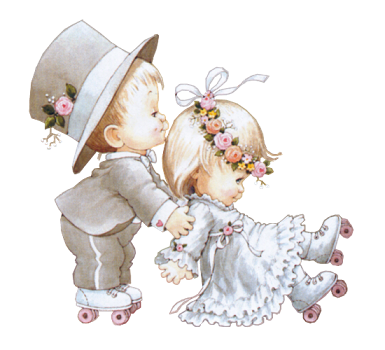 Воспитатель: Овчаренко О.Н.      21.06.2019Подростки по-прежнему проверяют на прочность этот мир, родителей и себя. Они не очень-то изменились за последний век, но изменился мир вокруг них. 10 лет назад они катались на роликах, скейтбордах и велосипедах, сегодня – снимают собственные трюки, взбираются на здания без страховки или прыгают по вагонам электричек. Результат – сегодня смертность российских подростков в возрасте от 15 до 19 лет в 3-5 раз выше, чем в странах ЕС. Какие же виды и последствия травм у детей сейчас встречаются чаще всего? 
У каждого подростка сегодня есть возможность завоевать популярность у тысяч себе подобных, снимая видео про то, как он делает что-то такое, что другим не под силу. Отсюда стремительный рост популярности паркура, прыжков с тарзанками и других экстремальных увлечений и, как следствие, эпидемии несчастных случаев. Падение с высоты более трех метров почти всегда приводит к смерти, а те, кому повезло, остаются в инвалидной коляске на всю жизнь. По данным статистики, за последние 10 лет 2,5 млн детей и подростков получили черепно-мозговые травмы, из них 43 тыс стали инвалидами, а более 16 тыс погибли. Причем мальчики получают травмы значительно чаще девочек. Медицинские работники отмечают, что показатели по детскому травматизму значительно выше в крупных городах, чем в целом по России. Возможно, у детей из мегаполисов просто выше шансы доехать до больницы живым и получить специализированную помощь. 
Чрезвычайно «урожайными» на экстремальные травмы считаются летние месяцы. В июне прошлого года два девятиклассника, занимавшихся паркуром, во время акробатических трюков упали с моста через Кольский залив и утонули. В том же месяцы 11-летний мальчик упал с недостроенного здания в Саратове и тоже погиб. В августе с высоты второго этажа на бетонную плиту упал 15-летний мальчик из Твери, Саша Летов. Он получил тяжелую закрытую черепно-мозвогую травму и умер через 10 дней в детской областной больнице, не приходя в сознание. 
Таких подростков психиатры называют экстрималы. Во время выполнения «трюков» они снимают себя и товарищей и потом выкладывают видео в социальные медиа. Популярность, которая измеряется в числе подписчиков и лайках, заставляет подростков поднимать планку и часто не могут объективно ценить свои силы и грозящую им опасность, что и приводит к печальным последствиям. Родители могут перенаправить энергию подростка в созидательное русло. Например  отдать в спортивную секцию или в другие кружки и дополнительные образовательные учреждения для детей.К тяжелым последствиям приводят дорожно-транспортные происшествия и происшествия на дорожном транспорте. Хотя на эти виды травм приходится всего 1,2% от общего числа травм, полученных детьми и подростками. Именно ДТП в силу тяжести полученных повреждений - главная причина смерти и инвалидности у детей. Большинство подростков-жертв ДТП были пешеходами или управляли велосипедами, мопедами. Наезды совершаются из-за того, что дети переходят дорогу в неположенных местах, не слышат приближающийся автомобиль из-за наушников, внезапно выбегают на дорогу или не имеют на одежде светоотражающих элементов и невидимы для других участников дорожного движения в темное время суток. 
Что касается железнодорожного транспорта, то в прошлом года, по данным ЦППК, на московской железной дороге погибли 26 подростков, занимавшихся зацепингом. Этим модным термином называется популярное сегодня среди подростков катание снаружи электричек. Большинство из детских травм, эксперты в данном вопросе единодушны, можно было бы предотвратить. Мы заламываем руки и задаем себе вопрос: «Почему, за что?». - Так вот, надо думать утром не о том, как успеть доехать до работы без пробок, а о том, где наши дети, как они проведут время до того, когда мы вечером их увидим. Есть масса информации о том, как уберечь детей». Для этого у родителей есть все возможности, чтобы получить необходимую информацию. Профилактикой детского травматизма активно занимаются в Минздраве: на сайтах детских поликлиник размещают полезную информацию по данной теме, в самих поликлиниках - информационные стенгазеты и другую печатную продукцию, медработники регулярно проводят с родителями беседы. В Минздраве считают, что именно педиатры должны быть главными проводниками в профилактике детского травматизма, так как они чаще всех общаются с родителями. Это как раз тот случай, когда легче предупредить и спасти.Бытовой травматизм часто случается во дворе, в доме, в квартире, а также на лестничной площадке, на даче. Этот вид травматизм наиболее распространен и задача родителей не терять бдительность [ОБЖ 2010 № 1 С. 50] Требовать от них самодисциплины, правильная организация по уходу за ребенком. Следить за его здоровьем и стараться предупредить опасную ситуацию.Уличный травматизм разделяется на две категории - транспортный и нетранспортный.Школьный травматизм может произойти в школе, как во время урока, так и на перемене. Поэтому учителя и школьный персонал, стараются быть бдительными, следят за соблюдением правил внутреннего распорядка.Спортивный травматизм может произойти во время проводимых спортивных мероприятий. В целях профилактики учитель занимается организацией занятий по физкультуре, соревнований, соблюдений техники безопасности. Также учит детей правильно падать, следит за инвентарем и оборудованием.Прочий травматизм - это последствие взрывных веществ и предметов. Далее мы рассмотрим механические повреждения, к которым относятся отморожения, укусы змей, поражения органов зрения, ожоги и электротравмы.Одно из частых повреждения в детском возрасте это переломы. По статистике, приблизительно 20-25% по числу обращений в травмпункты. У детей в младшем возрасте плотный покров мягкий тканей. Костная ткань более гибкая и эластичная. Но некоторые виды переломов, как утверждают специалисты, свойственны только в детском возрасте. При переломах нарушается также целостность мягких тканей. Переломы бывают открытые и закрытые. Менее часто в травматологических отделениях фиксируются вывихи у детей, они также как и переломы разделяются на открытые и закрытые.Следующий вид травмы это отморожение. Это поражение от воздействия низких температур, иначе холодная травма, изменение тканей под влиянием холода. Отморожения классифицируется по степени тяжести. Все зависит от степени воздействия на холоде. То есть, сколько времени, погодные условия, если мокрая одежда и обувь и т.д.Травмоопасная ситуация возникает еще и на отдыхе. В нашем регионе одни из самых опасных паразитов энцефалитные клещи. Их укус может привести к тяжелым последствиям, вплоть до летального исхода [ОБЖ 2010 № 4 С. 58].Также на природе ребенка может укусить змея, это конечно встречается редко, но для профилактики этого явления рекомендуется тщательно выбирать обувь, не ходить босиком на местах, где могут водиться ядовитые змеи. Научить детей отличать змей ядовитых и не ядовитых по внешнему виду. В случае не преодолимых обстоятельствах при укусе змеи, постараться определить какая змея укусила ядовитая или нет. Ядовитые змеи оставляют след от двух крупных зубов, раны округлые. Не ядовитая змея оставляет след в виде четырех мелких точек от мелких зубов. Поэтому детей нужно предупреждать, что необходимо соблюдать осторожность в местах, где водятся змеи.Врачи также отмечают повреждения органов зрения, то есть травмы, которые могут привести, даже к потере зрения. Повредить зрения можно как отравляющими веществами и техническими жидкостями, так и механическим поражением глазаТермические поражения, или иначе ожоги также часто встречаются. По статистике этому термическому поражению чаще подвергаются дети в возрасте до трех лет. Тяжесть состояния зависит от степени ожога, площади поражения и возраста ребенка. Поражение электрическим током называется электротравма. Этот вид травмирования также опасен, как и остальные виды травматизма. Поражению электрическим током наиболее подвержены дети от трех лет, так как в этом возрасте они проявляют повышенное любопытство и знакомятся с окружающей средой. Таким образом, можно отметить основные виды детского травматизма, такие как родовой, бытовой, школьный, уличный, спортивный и прочий травматизм. 